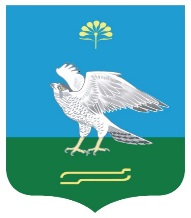 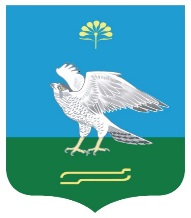                                                                         №  31  Об  утверждении Плана мероприятий по противодействию коррупции сельского поселения Зильдяровский сельсовет муниципального района Миякинский район Республики Башкортостан на 2018 год          Согласно Указа Президента Российской Федерации от 29.06.2018 года № 378 «О Национальном плане противодействия коррупции на 2018-2020 годы» поселения Зильдяровский сельсовет,            П о с т а н о в л я ю:           1. Утвердить План мероприятий по противодействию коррупции  сельского поселения  Зильдяровский сельсовет муниципального района Миякинский район Республики Башкортостан на 2018 годы (Приложение).                 2. Отменить постановление главы сельского поселения Зильдяровский сельсовет от 29.01.2018 года № 4 «Об  утверждении Плана противодействия коррупции в администрации сельского поселения Зильдяровский сельсовет на 2018-2019 годы»        	3. Контроль за исполнением настоящего постановления оставляю за собой.	4. Настоящее постановление вступает в силу со дня подписания.Глава  сельского поселения                                        З.З.ИдрисовПРИЛОЖЕНИЕ                                                                                               К постановлению администрации сельского поселения                                                                                                  Зильдяровский сельсовет от 10 сентября 2018г. № 31 ПЛАНМЕРОПРИЯТИЙ ПО ПРОТИВОДЕЙСТВИЮ КОРРУПЦИИ
СЕЛЬСКОГО ПОСЕЛЕНИЯ ЗИЛЬДЯРОВСКИЙ СЕЛЬСОВЕТ МУНИЦИПАЛЬНОГО РАЙОНАМИЯКИНСКИЙ РАЙОН РЕСПУБЛИКИ БАШКОРТОСТАН НА 2018 годNп/пСодержание мероприятийИсполнителиСроки исполнения12341Разработка и принятие нормативных правовых актов в сфере противодействия коррупцииАдминистрация  сельского поселенияпо меренеобходимости2Проведение антикоррупционной экспертизы нормативных правовых актов и проектов нормативных правовых актов сельского поселения. Обеспечение устранения выявленных коррупциогенных факторовАдминистрация сельского поселенияпостоянно3Проведение анализа соблюдения запретов, ограничений и требований, установленных в целях противодействия коррупции, в том числе касающихся получения подарков отдельными категориями лиц, выполнения иной оплачиваемой работы, обязанности уведомлять об обращениях в целях склонения к совершению коррупционных правонарушенийАдминистрация сельского поселенияпостоянно4Проведение мероприятий, направленных на обеспечение исполнения требования о заполнении с 1 января 2019 года сиспользованием специального программного обеспечения «Справки БК», справок о своих доходах, расходах, об имуществе и обязательствах имущественного характера, о доходах, расходах, об имуществе и обязательствах имущественного характера своих супругов и несовершеннолетних детей, всеми лицами, претендующими на замещение должностей или замещающими должности, осуществление полномочий по которым влечет за собой обязанность представлять указанные сведенияАдминистрация  сельскогопоселениядо 31 декабря 2018 г.5Проведение анализа сведений о доходах, расходах, об имуществе и обязательствах имущественного характера, представленных лицами, замещающими должности муниципальной службыАдминистрация  сельского поселенияв ходедекларационнойкомпанииПроведение анализа сведений (в части, касающейся профилактики коррупционных правонарушений), представленных кандидатами на должности органах местного самоуправленияАдминистрация  сельского поселенияпо мере необходимости6Организация проведения оценки коррупционных рисков, возникающих при реализации полномочий, и внесение уточнений в перечень должностей муниципальной службы, замещение которых связано с коррупционными рискамиАдминистрация  сельского поселенияIII квартал 2018 года7Принятие мер, направленных на повышение эффективности контроля за соблюдением лицами, замещающими должности муниципальной службы, требований законодательства РФ о противодействии коррупции,касающихся предотвращения и урегулирования конфликта интересов, в том числе за привлечением таких лиц к ответственности в случае их несоблюденияАдминистрация  сельского поселенияпостоянно8Обеспечение принятия мер по повышению эффективности кадровой работы в части касающейся ведения личных дел лиц, замещающих муниципальные должности и должности муниципальной службы, в том числе контроля за актуализацией сведений, содержащихся в анкетах, представляемых при назначении на указанные должности и поступлении на такую службу, об их родственниках и свойственниках в целях выявления возможного конфликта интересов
Администрация  сельского поселенияпостоянно9 Обеспечение ежегодного повышения квалификации муниципальных служащих, в должностные обязанности которых входит участие в противодействии коррупцииГлава сельского поселенияЕжегодно до 1 апреля10Обеспечение обучения муниципальных служащих, впервые поступивших на муниципальную службу для замещения должностей, включенных в перечни, установленные нормативными правовыми актами Российской Федерации, по образовательным программам в области противодействия коррупции
Глава сельского поселенияпостоянно